Župa Presvetog Srca Isusova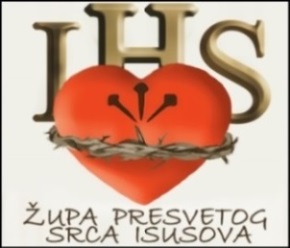 Palmotićeva 31, ZagrebŽUPNI LISTIĆ broj 365nedjelja, 11. rujna 2022. 24. NEDJELJA KROZ GODINU CEvanđelje: Lk 15,1-32U ono vrijeme: Okupljahu se oko Isusa svi carinici i grešnici da ga slušaju. Stoga farizeji i pismoznanci mrmljahu: „Ovaj prima grešnike, i blaguje s njima.“ Nato im Isus kaza ovu prispodobu: „Tko to od vas, ako ima sto ovaca pa izgubi jednu od njih, ne ostavi onih devedeset i devet u pustinji te pođe za izgubljenom dok je ne nađe? A kad je nađe, stavi je na ramena sav radostan pa došavši kući, sazove prijatelje i susjede i rekne im: ‘Radujte se sa mnom! Nađoh ovcu svoju izgubljenu.’ Kažem vam, tako će na nebu biti veća radost zbog jednog obraćena grešnika negoli zbog devedeset i devet pravednika kojima ne treba obraćenja. Ili koja to žena, ima li deset drahma pa izgubi jednu drahmu, ne zapali svjetiljku, pomete kuću i brižljivo pretraži dok je ne nađe? A kad je nađe, pozove prijateljice i susjede pa će im: ‘Radujte se sa mnom! Nađoh drahmu što je bijah izgubila.’ Tako, kažem vam, biva radost pred anđelima Božjim zbog jednog obraćena grešnika.“ I nastavi: „Čovjek neki imao dva sina. Mlađi reče ocu: ‘Oče, daj mi dio dobara koji mi pripada.‘ I razdijeli im imanje. Nakon nekoliko dana mlađi sin pokupi sve, otputova u daleku zemlju i ondje potrati svoja dobra živeći razvratno. Kad sve potroši, nasta ljuta glad u onoj zemlji te on poče oskudijevati. Ode i pribi se kod jednoga žitelja u onoj zemlji. On ga posla na svoja polja pasti svinje. Želio se nasititi rogačima što su ih jele svinje, ali mu ih nitko nije davao. Došavši k sebi, reče: ‘Koliki najamnici oca moga imaju kruha napretek, a ja ovdje umirem od gladi! Ustat ću, poći svomu ocu i reći mu: ‘Oče, sagriješih protiv Neba i pred tobom! Nisam više dostojan zvati se sinom tvojim. Primi me kao jednog od svojih najamnika.’ Usta i pođe svom ocu. Dok je još bio daleko, njegov ga otac ugleda, ganu se, potrča, pade mu oko vrata i izljubi ga. A sin će mu: ‘Oče! Sagriješih protiv Neba i pred tobom! Nisam više dostojan zvati se sinom tvojim.’ A otac reče slugama: ‘Brzo iznesite haljinu najljepšu i obucite ga! Stavite mu prsten na ruku i obuću na noge! Tele ugojeno dovedite i zakoljite, pa da se pogostimo i proveselimo jer sin mi ovaj bijaše mrtav i oživje, izgubljen bijaše i nađe se!’ I stadoše se veseliti.A stariji mu sin bijaše u polju. Kad se na povratku približio kući, začu svirku i igru pa dozva jednoga slugu da se raspita što je to. A ovaj će mu: ‘Došao tvoj brat pa otac tvoj zakla tele ugojeno što sina zdrava dočeka.’ A on se rasrdi i ne htjede ući. Otac tada iziđe i stane ga nagovarati. A on će ocu: ‘Evo, toliko ti godina služim i nikada ne prestupih tvoju zapovijed, a nikad mi ni jareta nisi dao da se s prijateljima proveselim. A kada dođe ovaj sin tvoj koji s bludnicama proždrije tvoje imanje, ti mu zakla ugojeno tele.’ Nato će mu otac: ‘Sinko, ti si uvijek sa mnom i sve moje - tvoje je. No trebalo se veseliti i radovati jer ovaj brat tvoj bijaše mrtav i oživje, izgubljen i nađe se!’“KomentarOvo evanđelje prvo nas poziva da promatramo nebo i zemlju te sudbine grešnika zbog koje se i stanovnici neba žaloste, ali i s druge strane veselje nebesnika kad se netko obrati i od teškog grešnika postane dobar vjernik. Iz te perspektive gledat ću i ove carinike i grešnike kako dolaze k Isusu i kako ovi „odozgo navijaju“ da se što više njih obrati. Isto tako kako djeluje Sotona želeći ih zadržati na njihovom zlom putu te kako se koristi pismoznancima i farizejima koji bi željeli spriječiti obraćenički scenarij. Neću to dozvoliti da se i meni dogodi, nego ću se motivirati Isusovim poslanjem: On je došao da izliječi, spasi i nađe izgubljeno. On je na zadatku radosti, da svojim djelovanjem donese što više radosti svome nebeskom Ocu. U tom svjetlu možemo promatrati i sam naziv Evanđelja – Radosna vijest. Dio te radosne vijesti je i pronalazak ovce ili drahme, zapravo bilo čega što nam je važno i vrijedno, npr. dokumenata, ključeva, mobitela…Zaustavimo se posebno na milosrdnom ocu koji ništa ne govori kod podjele imanja, ali govori puno u sceni praštanja. Kad čovjek gubi treba znati trpjeti, a kad bližnji duhovno raste treba se znati veseliti i oprostiti mu. Zamislit ću razgovor mlađeg sina i oca kad je ovaj zatražio svoj dio baštine. Što je govorio kad je imao svega, a što govori u neimaštini? Jesam li imao sličnih iskustava da mi je pomoglo tek proživljavanje nečega na „vlastitoj koži“? Jesam li se već do sada okoristio tuđim negativnim iskustvom da ne upadnem u isto zlo ili da se unaprijed popravim?Stariji sin je vjerojatno bio radostan kad je mlađi otišao i govorio kako se riješio mangupa i neradnika. Kad se on vratio pokazuje kako djeluje onaj tko misli na pravednost i da se slovo prava ispuni, dok otac pokazuje kako djeluje onaj tko čini iz ljubavi. Stariji sin je primjer ljutnje na Boga zato što grešnicima oprašta. Zapravo to je želja biti na Božjemu mjestu i suditi. Kadgod se postavljam iznad nekoga ili osuđujem bližnjega ma i zbog najmanje krivnje remetim odnos Stvoritelj – stvorenje i postajem „stari Adam“ kojega je zagolicalo: „Bit ćete kao bogovi“ (Post 3,5). 															p. Stipo Balatinac„…od vsega zla obrani nas i Domovinu…“	Jučer i danas održava se Zavjetno hodočašće vjernika grada Zagreba u Mariju Bistricu pod geslom „Hvala ti, Majko, vijek' uz nas budi, tko će nam pomoći, ako ne ti?“ (stihovi iz pjesme Ljiljane bijeli Dragutina Domjanića), kojem su se tradicionalno pridružili mnogi naši župljani.	Hrvati od davnina u ljetnim mjesecima odlaze na hodočašća. Ona su gotovo uvijek obilježena trpljenjem i putovanjem do cilja s obilježjem zasluge u vlastitom spasenju. Najčešći su hodočasnički motivi zahvala za milost ili molba za neku duhovnu ili tjelesnu potrebu. Hodočasnici (romari) u skladu s tradicijom održavaju svoje običaje: svako hrvatsko mjesto ima u blizini marijansko svetište u koje se hodočasti. Tako naš Zagreb već od 13. stoljeća ima Remete, a zagrepčani odlazi u središnje hodočasničko mjesto – Hrvatsko nacionalno svetište Majke Božje Bistričke.	Za hodočašće u Mariju Bistricu mene najviše veže prekrasna romarska pjesma koju pjevaju zagrebački hodočasnici. Napisao ju je Dragutin Domjanić, duboko religiozni hrvatski pjesnik koji nikad nije prošao Remetama a da ne bi svratio u svetište, a uglazbio ju je Rudolf Matz, skladatelj mnogih uspješnih i rado izvođenih hrvatskih zborskih duhovnih skladbi. U njoj kao da se čuje mirni romarski hod u čijem se svakom koraku zrcali prošnja, nada, zahvala, mir i molitva. Sretna sam što sam je imala priliku izvoditi u našoj Bazilici sa zborom i klapom osjećajući se kao da molim pred Majkom Božjom Bistričkom: „…Milostiva vsakom ti si /Vse ti vračiš boli, / Odbila još nikog nisi, / Koi za pomoč moli…“	Draga Majko, čuvaj naše obitelji, sačuvaj nas od kušnji i bolesti i daj nam suosjećanje za potrebite. Hvala ti na tvojoj ljubavi, žrtvi, milosti i dobroti.									 Antonija BlažinaMolitvene zajednice Srce Isusovo organiziraju hodočašće u Međugorje od 16.-18. 9. 2022. Prijave: mszi.hodocasca@gmail.com 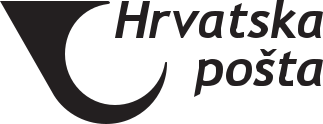               I u 2022. godini iz mjeseca u mjesec, uz podršku Hrvatske pošte!                                           Zaklada “Anamarija Carević” zahvaljuje se Hrvatskoj pošti na sponzorstvu,      praćenju i partnerstvu.Od nedjelje 4. rujna do daljnjega su sv. mise nedjeljom u 8, 9.30, 11, 12.15, 17 i 19 sati (nema mise u 7 sati).Fakultet filozofije i religijskih znanosti & Zaklada biskup Josip Lang organiziraju interdisciplinarni tečaj:ŠKOLA EMOCIJA - Kako povećati emocionalnu inteligenciju i postići afektivnu zrelostVrijeme: 2. 9. – 4. 11. 2022. Mjesto: Jordanovac 110, Zagreb, velika dvorana FFRZ-a. Voditelj: p. Mijo Nikić. Informacije i prijava: info@zbjl.hr  Tel. 01-4803-043; Mob. 091-1942494. Kotizacija: donacija 500 kn (uplatiti na račun )U ponedjeljak, 12. rujna iznova započinjemo našu molitvu krunice za obitelji na Kamenitim vratima u 20 sati. Upravo je završio prvi tjedan nove školske godine pa smo počeli i s prijavama za župni vjeronauk. Od 1. do 4. razreda vjeronauk vodi s. Marijela i koji su se prijavili već znaju raspored.  Od 5. do 8. razreda, uključujući i naše ovogodišnje krizmanike vjeronauk vodi p. Ivan Junušić, kapelan i prijave su sljedeći tjedan od 17 do 18 sati u župnom uredu.    Vjeronauk srednjoškolaca vodit će p. Mislav Skelin, a prijave prima tijekom rujna poslije nedjeljne sv. mise u 19 sati. Katekumene, odrasle pripravnike za krštenje pripremat će p. Siniša Štambuk, kapelan, a prijave su tijekom tjedna od 17 do 18 sati u župnom uredu. Zaziv Duha Svetoga za novu školsku godinu bit će u nedjelju 18. rujna, za osnovnu školu u 9.30, a za srednju u 12.15.Župni ured radi redovito, u novim prostorijama i s novim brojem telefona: 01/210-4451. Novi broj porte: 097 648 034624. NEDJELJA KROZ GODINU – 11. R U J N A  2022.24. TJEDAN KROZ GODINU    12.  – 18. IXŽelite li da i drugi župljani, znanci ili prijatelji župni listić primaju e-poštom? Predložite im da pošalju e-poštu s naslovom „Želim ŽL e-poštom“ na info@ok-merz.hr   Ako ne želite primati župni listić učinite to na istu e-adresu.OBAVIJESTISVETE     MISESVETE     MISESVETE     MISEI S P O V I J E D A N J EI S P O V I J E D A N J EI S P O V I J E D A N J EVRIJEMEMISNIKVRIJEME VRIJEME GOVORNICA  1AGOVORNICA 1B8:00P. BILIĆ7:30 – 9:007:30 – 9:00P. JUNUŠIĆ9:30P. VLAH9:00 – 10:309:00 – 10:30P. NAGY11:00P. KOČIŠ10:30 – 12:0010:30 – 12:00P. ŠTANFELP. BILIĆ12:15P. JUNUŠIĆ12:00-13:0012:00-13:00P. VLAHP. NAGY17:00P. ŠTAMBUK16:30 – 18:0016:30 – 18:00P. JUNUŠIĆP. ŠTANFEL19:00P. SKELIN18:00 – 19:3018:00 – 19:30P. BALATINACP. BIJELIĆSVETE MISESVETE MISESVETE MISE               I    S    P    O    V    I    J    E    D         G    O    V    O    R    N    I    C    A    1 A                I    S    P    O    V    I    J    E    D         G    O    V    O    R    N    I    C    A    1 A                I    S    P    O    V    I    J    E    D         G    O    V    O    R    N    I    C    A    1 A                I    S    P    O    V    I    J    E    D         G    O    V    O    R    N    I    C    A    1 A                I    S    P    O    V    I    J    E    D         G    O    V    O    R    N    I    C    A    1 A                I    S    P    O    V    I    J    E    D         G    O    V    O    R    N    I    C    A    1 A                I    S    P    O    V    I    J    E    D         G    O    V    O    R    N    I    C    A    1 A                I    S    P    O    V    I    J    E    D         G    O    V    O    R    N    I    C    A    1 A                I    S    P    O    V    I    J    E    D         G    O    V    O    R    N    I    C    A    1 A VRIJEMEMISNIKISPOVIJEDISPOVIJEDPONEDJELJAKPONEDJELJAKPONEDJELJAKUTORAKSRIJEDAČETVRTAKPETAKSUBOTA7:00P.ŠTAMBUK6:30 – 86:30 – 8P. BILIĆP. BILIĆP. BILIĆP. BILIĆP. BILIĆP. BILIĆP. BILIĆP. BILIĆ8:00P. JUNUŠIĆ9:00P. SKELIN8 – 9:308 – 9:30P. NAGYP. NAGYP. NAGYP. NAGYP. NAGYP. NAGYP. NAGYP. NAGY12:00P. VLAH11 – 12:3011 – 12:30P. ŠTAMBUKP. BIJELIĆP. ŠTAMBUKP. BIJELIĆP. ŠTAMBUKP. BIJELIĆP. ŠTANFELP. BIJELIĆP. ŠTANFELP. BIJELIĆP. ŠTAMBUKP. BIJELIĆP. ŠTAMBUKP. BIJELIĆP. ŠTAMBUKP. BIJELIĆ18:30P. BIJELIĆ18 – 19:3018 – 19:30P. ŠTANFELP. ŠTANFELP. ŠTANFELP.BALATINACP.BALATINACP. ŠTANFELP. ŠTANFELP.BALATINAC